CARTA COMPROMISO SOCIEDAD DE SERVICIOS CINEMATOGRÁFICOS CONTRAPRESTACIÓN FONDO FÍLMICO COLOMBIA - FFC1Fecha: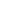 SeñoresCOMITÉ PROMOCIÓN FÍLMICA COLOMBIAAtte.: Fondo Mixto de Promoción Cinematográfica “Proimágenes Colombia”. CiudadYo, 	, identificado con cédula de ciudadanía número 	de	, quien obra en nombre y representación legal de la sociedad de servicios cinematográficos	, con NIT		(se anexa Certificado de Existencia y Representación Legal vigente, expedido por la Cámara de Comercio y Certificado de registro ante el Ministerio de Cultura), expreso a ustedes que para los fines de la Ley 1556 de 2012 y del Manual de Asignación de Recursos pertinente, hemos acordado trabajar como sociedad de servicios cinematográficos en el Proyecto audiovisual de título 		, que será postulado para la Contraprestación del Fondo Fílmico Colombia FFC por la empresa productora			_.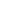 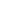 Asumimos el compromiso de presentar a Proimágenes Colombia, una vez realizados los gastos del proyecto, las certificaciones pertinentes en lo relativo a la ejecución de nuestras actividades.   De igual manera, certificaremos si el productor postulante llevó a cabo todos los pagos relativos al proyecto.Con toda atención,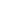 C.CRepresentante legal de:	 		 E-mail:	_			 Dirección: _		 Teléfono: _		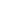 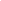 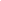 1 Esta certificación se requiere únicamente para obras extranjeras.Se requerirá una carta por cada una de las obras que hagan parte del paquete postulado.